The World Academy of Research in Science and Engineering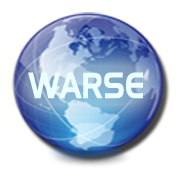 www.warse.orgMEMBERSHIP FORMEminent Academicians, Industrialists and Researchers from all fields are invited to join as join as Advisory Board Member/ Program Committee Member of a Conference/Editorial Board Member of a Journal free-of-charge. If you are interested to join as Advisory Board Member/ Program Committee Member of a Conference/Editorial Board Member of a Journal free-of-charge, please fill the details below (Membership Form)  and send the Membership Form  along with your CV to editor@warse.org.  Your application will be analyzed by WARSE Advisory Committee and your profile meets the requirements of WARSE, we will inform you regarding this.(Note: A Ph.D holder from an accredited Educational Institution can apply for the above)As a member of WARSEYou will be invited to be the reviewer of the relevant WARSE conferenceYou can discount for publishing papers in WARSE journalsFull NameDesignation University/CollegeCountryApplied for(Advisory Board Member/ Program Committee Member of a Conference/Editorial Board Member of a Journal)Note: Mention the corresponding Conference Name or Journal NameEmail idPhone (with Country code)Research FieldsInstitution Address